POSGRADOFormato General de Tesis:Protocolo de investigación y desarrollo de tesisEste documento ha sido aprobado en sesión ordinaria del H. Consejo de Investigación y Posgrado de la Facultad de Artes el día 28 de julio de 2023. Ha sido aprobado ante el H. Consejo Académico de la Facultad de Artes el día 3 de agosto de 2023. Consideraciones: La profundidad de la investigación dependerá del grado académico en el que se desarrolle la investigación (maestría, doctorado).Este formato de protocolo y de desarrollo de tesis, servirán de base para una tesis individual en los posgrados de la FA tanto con orientación en la investigación como con orientación profesionalizante (hay algunos posgrados con orientación profesionalizante que cuentan con sus propios formatos).ESPECIFICACIONES GENERALES PARA PROTOCOLO Y TESIS (Lineamientos UAQ)Tipo y tamaño de letra: Times New Roman o Arial, tamaño de fuente 12. En caso de usar palabras en latín, griego, idioma extranjero o tecnicismos, utilizar cursivas.Características de párrafos 1.5, justificado (o según la norma que se elija).Márgenes: izquierdo 4 cm, derecho 2 cm, inferior y superior 3 cm.Citas y referencias bibliográficas de acuerdo al formato autorizado por la Facultad (APA 7ma edición).Presentar el protocolo con el logo de la Facultad en el encabezado y con el logo del PE al que pertenece. No se presenta una portada, directamente se presenta la información correspondiente.PROTOCOLONombre completo del/la alumno/a:Título de la tesis: Los títulos no llevan punto al final y se sugiere que no contenga más de trece palabras. Nombre completo del/la director/a tesis:Planteamiento del problema y preguntas de investigación. Planteamiento del problema: Tiene la intención de mostrar el problema que aborda la investigación, identificar los fenómenos o situaciones que, puestos en relación, presentan incongruencia, obstáculos, desconocimiento o discrepancia y que constituyen el objeto de estudio.Preguntas de investigación: Este apartado debe enunciar las preguntas que guiarán el trabajo de investigación o tesis; estas deben de ser congruentes con los objetivos y el diseño de la investigación.Justificación Exposición de motivos o razones de la investigación, por las cuales se busca realizar. Debe explicar por qué es conveniente la investigación y cuáles son los beneficios que se esperan obtener. En este apartado es importante sustentar la relevancia social, generación de conocimiento, implicaciones prácticas, valor teórico o utilidad metodológica.Antecedentes/estado de la cuestión. Presentación de la revisión exhaustiva de estudios relevantes tanto clásicos como actuales que tengan que ver con el problema específico que aborda la tesis.Fundamentación teórico-conceptual. La perspectiva teórica desde donde se desarrollará el estudio, así como los conceptos del tema que se consideran más significativos.Hipótesis o supuestos de investigación (si es el caso). Es un planteamiento anticipado de los resultados que el/la investigador/a espera obtener mediante el proceso de investigación.Objetivos. Los objetivos expresan las situaciones que se esperan alcanzar, atender o explicar. Deben de estar redactados en forma clara, concreta y en infinitivo, ser coherentes con la pregunta o preguntas de investigación, así como con el diseño metodológico.Material y Métodos (Metodología). Este apartado debe de ser descrito cuidadosamente de tal forma que quede claro qué es lo que se realizó. Es un apartado descriptivo/ explicativo, no solo enunciativo. Debe incluir:Tipo de investigación.Enfoque (cuantitativa, cualitativa, mixta)Población o unidad de análisis (si es el caso)Técnicas y diseño de Instrumentos (si es el caso)Cronograma de actividadesÍndice tentativo  Resultados esperados. Impacto y trascendencia esperada con la investigación, ya sea a nivel científico, generación de conocimiento, cultural o social, así como sus posibles productos.Referencias. Se presenta para que un lector/a pueda referirse a los documentos originales. El formato de referencias se presentará de acuerdo al autorizado por la facultad (APA 7ma edición).Anexos. En caso de ser necesario deberán estar numerados y referenciados en el texto.Glosario de términos (si es el caso).TESISSe presenta esta guía de contenido de tesis para que sirva como una orientación para el desarrollo del trabajo. Se pueden presentar cambios según los requerimientos propios de la investigación.CONTENIDO DE LA TESISPortada externa de la tesis (digital, ver Formato 1).Portada interna con firmas (ver Formato 2).Dedicatoria. Este apartado es opcional y son personales.Agradecimientos. Serán académicos e institucionales. En el caso de los estudiantes que hayan recibido beca o financiamiento para su trabajo final, deberán agradecer a la institución que le otorgó la beca, y/o el financiamiento.Índice. Listado de cada uno de los apartados de la tesis, así como de los capítulos y subcapítulos con la paginación del documento en el orden en que aparecen en el texto.Índice de Tablas. Si el documento tiene tablas se deberá presentar la paginación cada una.Índice de Figuras. Misma consideración que con el índice de tablas.Abreviaturas y siglas. Es opcional el listado de abreviaturas y/o siglas.Resumen en español. Deberá ser escrito a renglón seguido e interlineado sencillo. Debe presentar de forma clara y concreta el planteamiento del problema, objetivos, metodología, y principales resultados. Tendrá una extensión máxima de 350 palabras. En la parte inferior se incluirán 5 palabras claves para la descripción del contenido del documento.Abstract. Es la traducción al idioma inglés del resumen en español, al igual que éste, deberá incluir palabras clave (keywords). El abstract lo realiza la traductora oficial de la FA y se solicita dicha traducción, una vez que el H. Consejo de Investigación y Posgrado de la FA ha aprobado el resumen y la tesis.Introducción. Es un apartado fundamental de un proyecto. Desarrolla, de manera clara y concisa, los puntos esenciales que giran en torno al objeto de estudio. Es recomendable reescribir esta sección una vez que se cuenta con el resto del proyecto escrito. Desde el resumen hasta la introducción incluida se página con números romanos en minúscula. Secciones recomendadas de la introducción: a) Planteamiento del objeto de estudio/ b) Estado en que se encontraba el tema antes de la investigación (descripción del problema) / c) Objetivos previstos/ d) Hipótesis o supuestos/ e) Descripción breve de cada capítulo.Capítulos (puede llamarse capítulo o poner directamente el nombre del mismo). Ejemplo:       Capítulo 1.       Análisis y Desarrollo corporal.Análisis corporal.                              1.1.1 El cuerpo y el movimiento en relación hacia sí mismo.1.1.2 El cuerpo y el movimiento en relación con los demás.  1.1.3 El cuerpo y el movimiento en relación con el entorno.Resultados y Discusión.Resultados. Instrumentos utilizados (entrevistas, estadísticas, encuestas, gráficas) para que el proyecto fuera viable, factible y pertinente. Aquí se muestran todos los resultados.Discusión. Consiste en la interpretación de los resultados comparándolos con los de otros autores o explicándolos a partir de la fundamentación teórica.Conclusiones. Este es el apartado medular de la tesis pues es aquí donde se muestran los hallazgos. Los datos deben presentarse de manera organizada de tal forma que facilite la comprensión de los mismos. En el caso de que usen figuras o tablas deben presentarse como parte del texto y no por separado. Deben de estar identificados con número y título. Si es el caso, el/la estudiante especificará la orientación de sus resultados hacia futuras líneas de investigación.Referencias. El formato de referencias se presentará de acuerdo al autorizado por la facultad (APA 7ma edición).Formato No. 1 Portada Externa de Tesis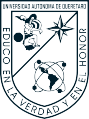 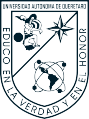 Formato No. 2 Portada interna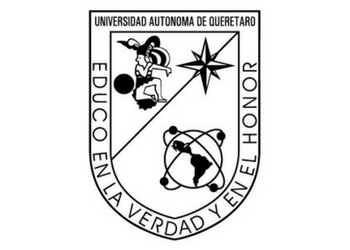 